«Братство сибирских казаков»қоғамдық бірлестігіТарихи анықтамасы. «Братство сибирских казаков» қоғамдық бірлестігі 2005 жылдың 30 қарашасында құрылып, облыстық Қазақстан халқы Ассамблеясының құрамына 2009 жылдың қаңтарында кірді. Қоғамдық бірлестіктің алғашқы төрағасы казак полковнигі Николай Алексеевич Авдеев болды. 2013 жылдың желтоқсан айынан бастап бұл лауазымға облыстық атаман казак полковнигі Виктор Александрович Таранов сайланды.Мақсаты – казак халқының дәстүрлері мен ғұрыптарын танымал ету, ұлтаралық бірлік пен келісімді нығайту, Қазақстан Республикасындағы көп мәдени қоғамның бірлігін сақтау, казактардың дәстүрлерін, салттарын, тарихы мен мәдениетін зерделеу.Қызметінің негізгі бағыттары:- казак қоғамдарының  қызметін үйлестіру;- Қазақстанның мемлекеттік және  православтық мерекелерін өткізуге қатысу;- казак мәдениетін, оның әндер мұрасын сақтау және танымал ету; - тарих және мәдениет ескерткіштерін сақтау;- спорттық-сауықтыру жұмыстарын ұйымдастыру; - жас казактар арасында патриоттық тәрбиені қалыптастыру.Ресурстық базасы:Бірлестік құрамында 200-ден астам адам жұмыс жасайды.Қоғамдық бірлестік құрамында келесі ұжымдар бар:«Звонница – Наследие»  үлгілі-көрсеткіш вокалдық-хореографиялық ансамблі (көркем жетекшісі В.Ивашкин), «Звонница» орыс және казак әндерінің халық хоры (көркем жетекшісі В. Подолян, концертмейстері С. Снурницын). Облысымызда Пресновка, Лебяжье, Кара-Гуга, Чистое, Чистовское, Октябрьское т.б. елді-мекендердегі казак қоғамдарымен тығыз байланыс орнатылған. Түйінді жобалар: «Братство сибирских казаков» қоғамдық бірлестігі Петропавл қаласындағы балалар үйіне сыйлықтар таратып, қайырымдылық рождестволық ертеңгіліктер өткізеді, Есіл өзені жағасында «Крещение Господня», Православтық жастар мерекесін, Масленица, Наурыз мейрамын, Қазақстан халықтарының бірлігі күнін, Ұлы Отан соғысының Жеңісі күнін өткізуді ұйымдастырады.Қалалық мәдениет үйінде болған үлкен концерт Сібір казак әскерінің 430-жылдығына арналды. Концертке қаладағы танымал шығармашылық ұжымдар қатысты. «Братство сибирских казаков» ҚБ жыл сайын Петропавл қаласы күнін өткізуге қатысады, бұл күні «Русская община Казахстана» ҚБ бірлесе отырып қаланың қалануына арналған «Петр мен Павлдың қаласы» ғылыми-теориялық конференциясын ұйымдастырады және де православтықтардың Крест жорығына қатысты. Жыл сайын «Русская община Казахстана» ҚБ СҚОФ бірлесе отырып жас казактарға арналған «Русский богатырь» спорттық мерекесі ұйымдастырылып, онда мықтылар, ептілер және біліктілер айқындалады.Бір сахнада түрлі жас өкілдерінің шығып, «Покровский перезвон», «Славянские игрища» двух «Звонниц» бірлескен концерттер қалада зор резонанс туғызады.Байланыс жасау:Мекенжайы: Солтүстік Қазақстан облысы, Петропавл қ., Қазақстан Конституциясы к-сі, 27.Телефоны: 50-45-79.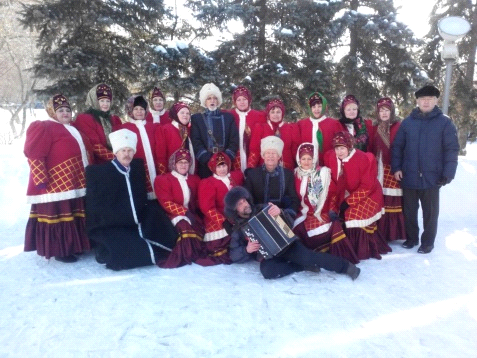 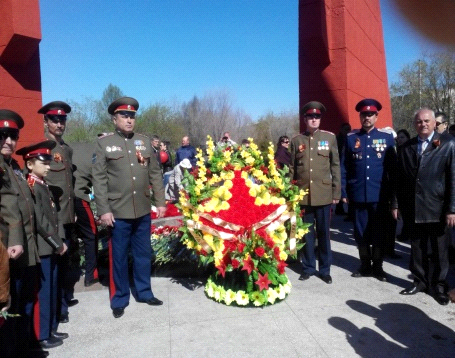 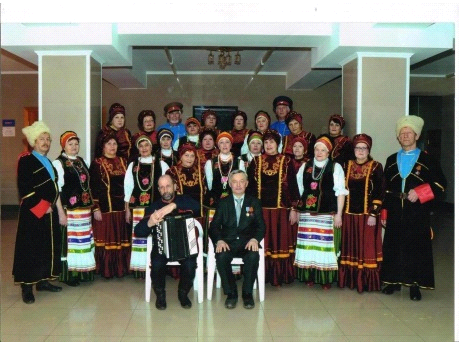 